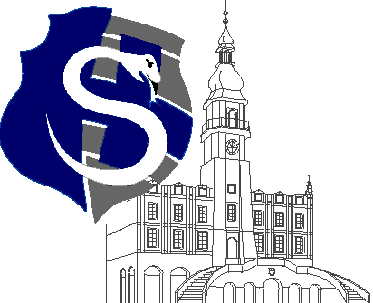 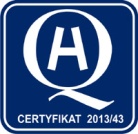 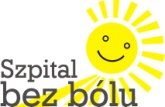 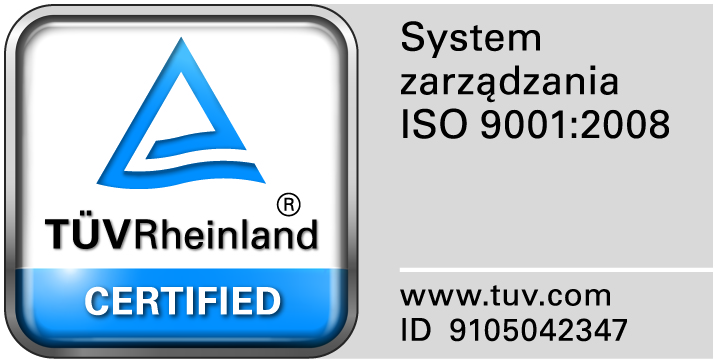 					                                                                                                                  									Zamość 2016-12-13	                                                        	      Wszyscy Wykonawcy Dot: Przetargu nieograniczonego nr 8/PN/16 na dostawę różnych produktów farmaceutycznych.ZAWIADOMIENIE O WYBORZE NAJKORZYSTNIEJSZYCH OFERT I UNIEWAŻNIENIU ZADAŃ 2, 4, 8 i 181. Działając na podstawie art. 92 ust. 2   Prawa zamówień publicznych Zamawiający informuje, że w prowadzonym postępowaniu, wybrano do realizacji zamówienia w poszczególnych zadaniach najkorzystniejsze oferty złożone przez Wykonawców, którzy spełnili wszystkie warunki udziału w postępowaniu a ich oferty odpowiadały wszystkim wymaganiom określonym w specyfikacji istotnych warunków zamówienia. Wpłynęło 19 ofert. Zamawiający przeprowadził badanie i ocenę złożonych i niepodlegających odrzuceniu ofert na podstawie kryterium  określonego w siwz  tj; cena 100% Poniżej przedstawiamy  wykaz Wykonawców ze streszczeniem oceny i porównaniem złożonych ofert wraz z przyznaną punktacją.Dla zadania  nr 1- Konsorcjum: PGF URTICA Sp. z o. o. ul. Krzemieniecka 12054-613 Wrocław oraz Polska Grupa Farmaceutyczna S.A. ul. Zbąszyńska 3, 91-342 ŁódźUzasadnienie wyboru: tylko  jedna, spełniająca wymagania oferta, uzyskała 100 punktów w kryterium cena.Zadanie  nr 2- unieważniono na podstawie art. 93 ust.1 pkt. 1 ustawy pzp. -Nie złożono żadnej oferty  niepodlegającej  odrzuceniu. Brak ofert.Procedura w zakresie tego zadania zostanie powtórzona.Dla zadania  nr 3- Konsorcjum: Janssen-Cilag Polska Sp. z o.o. i Johnson &Johnson Poland Sp. z o. o. ul. Iłżecka 24, 02-135 WarszawaUzasadnienie wyboru: tylko  jedna, spełniająca wymagania oferta, uzyskała 100 punktów w kryterium cenaZadanie  nr 4- unieważniono na podstawie art. 93 ust.1 pkt. 1 ustawy pzp. -Nie złożono żadnej oferty  niepodlegającej  odrzuceniu. Brak ofertProcedura w zakresie tego zadania zostanie powtórzona.Dla zadania  nr 5- Konsorcjum: PGF URTICA Sp. z o. o. ul. Krzemieniecka 12054-613 Wrocław oraz Polska Grupa Farmaceutyczna S.A. ul. Zbąszyńska 3, 91-342 ŁódźUzasadnienie wyboru: oferta uzyskała największą liczbę punktów z uwagi na przyjęte w specyfikacji istotnych warunków zamówienia kryteria oceny ofertDla zadania  nr 6- OPTIFARMA Sp. z o.o. Sp. K. Ul. Sokołowska 14, 05-806 Sokołów Uzasadnienie wyboru: oferta uzyskała największą liczbę punktów z uwagi na przyjęte w specyfikacji istotnych warunków zamówienia kryteria oceny ofertDla zadania  nr 7- Konsorcjum: PGF URTICA Sp. z o. o. ul. Krzemieniecka 12054-613 Wrocław oraz Polska Grupa Farmaceutyczna S.A. ul. Zbąszyńska 3, 91-342 ŁódźUzasadnienie wyboru: tylko  jedna, spełniająca wymagania oferta, uzyskała 100 punktów w kryterium cena.Dla zadania  nr 8- Unieważniono, na podstawie art. 93 ust.1 pkt. 1 ustawy pzp. -Nie złożono żadnej oferty  niepodlegającej  odrzuceniu. Uzasadnienie: złożona oferta Wykonawcy Konsorcjum firm PGF Urtica Sp. z o.o. ul. Krzemieniecka 120, 54-613 Wrocław i PGF S.A. ul. Zbąszyńska 3, 91-342 Łódź została odrzucona wobec niezgodności jej treści z treścią siwz. Podstawa prawna: art. 89 ust. 1 pkt. 2 . W poz. Nr 43 Sevoflurane /sevoran/ fl. 250 ml x 1 szt. wymagaliśmy ,   aby każda butelka była fabrycznie zaopatrzona w klucz/adapter w celu zwiększenia bezpieczeństwa pacjenta i personelu, informacja ta zamieszczona na naszej stronie internetowej w dniu 09.11.2016r. w wyjaśnieniach siwz. Zaoferowany lek wg specyfikacji produktu nie jest zaopatrzony w wymagany klucz.  Procedura w zakresie tego zadania zostanie powtórzona.Dla zadania  nr 9- Salus International Sp. z o. o. ul. Pułaskiego 9, 40-273 KatowiceUzasadnienie wyboru: tylko  jedna, spełniająca wymagania oferta, uzyskała 100 punktów w kryterium cenaDla zadania  nr 10- Salus International Sp. z o. o. Ul. Pułaskiego 9, 40-273 KatowiceUzasadnienie wyboru: oferta uzyskała największą liczbę punktów z uwagi na przyjęte w specyfikacji istotnych warunków zamówienia kryteria oceny ofertUwaga. Wykonawca Konsorcjum firm PGF Urtica Sp. z o.o. ul. Krzemieniecka 120, 54-613 Wrocław i PGF S.A. ul. Zbąszyńska 3, 91-342 Łódź w formularzu ofertowym (odczytanym w dniu otwarcia ofert i podanym na stronie internetowej zestawieniu z otwarcia ofert ) omyłkowo wpisał nr zadania 9, a nie 10, jak złożył w formularzu ofertowo-cenowym. Zamawiający poprawił omyłkę i  do oceny przyjął formularz zadania nr 10.Dla zadania  nr 11- Konsorcjum: Lider ANPHARM Przedsiębiorstwo Farmaceutyczne S.A. ul. Annopol 6B, 03-236 Warszawa oraz SERVIER POLSKA SERVICES Sp. z o. o. Ul. Jana Kazimierza 10, 02-248 WarszawaUzasadnienie wyboru: tylko  jedna, spełniająca wymagania oferta, uzyskała 100 punktów w kryterium cena.Dla zadania  nr 12- Konsorcjum Amgen Sp. z o. o. Ul. Domaniewska 50, 02-672 Warszawa  Nettle S.A. ul. Hubska 44, 50-502 Wrocław Uzasadnienie wyboru: tylko  jedna, spełniająca wymagania oferta, uzyskała 100 punktów w kryterium cena.Dla zadania  nr 13- GSK Services Sp. z o. o. ul. Grunwaldzka 189, 60-322 PoznańUzasadnienie wyboru: tylko  jedna, spełniająca wymagania oferta, uzyskała 100 punktów w kryterium cena.Dla zadania  nr 14- OPTIFARMA Sp. z o.o. Sp. K. Ul. Sokołowska 14, 05-806 SokołówUzasadnienie wyboru: oferta uzyskała największą liczbę punktów z uwagi na przyjęte w specyfikacji istotnych warunków zamówienia kryteria oceny ofertDla zadania  nr 15- Sanofi-Aventis Sp. z o. o.ul. Bonifraterska 17, 00-203 WarszawaUzasadnienie wyboru: tylko  jedna, spełniająca wymagania oferta, uzyskała 100 punktów w kryterium cena.Dla zadania  nr 16- Aesculap Chifa Sp. z o. o. ul. Tysiąclecia 14, 64-300 Nowy TomyślUzasadnienie wyboru: tylko  jedna, spełniająca wymagania oferta, uzyskała 100 punktów w kryterium cena.Dla zadania  nr 17- Konsorcjum: FARMACOL S.A. i Farmacol-Logistyka Sp. z o.o.Ul. Rzepakowa 2, 40-541 KatowiceUzasadnienie wyboru: oferta uzyskała największą liczbę punktów z uwagi na przyjęte w specyfikacji istotnych warunków zamówienia kryteria oceny ofertZadanie  nr 18- Unieważniono, na podstawie art. 93 ust.1 pkt. 4 ustawy pzp. Uzasadnienie: złożona oferta Wykonawcy Konsorcjum firm PGF Urtica Sp. z o.o. ul. Krzemieniecka 120, 54-613 Wrocław i PGF S.A. ul. Zbąszyńska 3, 91-342 Łódź została odrzucona wobec niezgodności jej treści z treścią siwz. Podstawa prawna: art. 89 ust. 1 pkt. 2 .Zamawiający wymagał aby preparaty o tej samej substancji czynnej w różnych postaciach farmaceutycznych i dawkach pochodziły od jednego producenta. Wykonawca w pozycjach  97, 122- nie spełnia powyższego wymogu.Zaoferowana cena  Wykonawcy Asclepios S.A. ul. Hubska 44, 50-502 Wrocław przewyższa kwotę, jaką zamawiający przeznaczył na wykonanie tego zadania.Procedura w zakresie tego zadania zostanie powtórzona.Dla zadania  nr 19- LEK S.A. ul. Podlipie 16, 95-010 StrykówUzasadnienie wyboru: tylko  jedna, spełniająca wymagania oferta, uzyskała 100 punktów w kryterium cena.Dla zadania  nr 20- Baxalta Poland Sp. z o.o. Ul. Książęca 4, 00-498 WarszawaUzasadnienie wyboru: oferta uzyskała największą liczbę punktów z uwagi na przyjęte w specyfikacji istotnych warunków zamówienia kryteria oceny ofertDla zadania  nr 21- ASCLEPIOS  S.A., ul. Hubska 44, 50-502 WrocławUzasadnienie wyboru: tylko  jedna, spełniająca wymagania oferta, uzyskała 100 punktów w kryterium cena.Dla zadania  nr 22- KONSORCJUM:  ASPEN PHARMA IRELAND LIMITED One George`s Quay Plaza Dublin 2, Irlandia Członek konsorcjum: NETTLE PHARMA SERVICES SP. z o. o.  ul. Hubska 44, 50-502 WrocławUzasadnienie wyboru: tylko  jedna, spełniająca wymagania oferta, uzyskała 100 punktów w kryterium cenaDla zadania  nr 23- Salus International Sp. z o. o. Ul. Pułaskiego 9, 40-273 KatowiceUzasadnienie wyboru: oferta uzyskała największą liczbę punktów z uwagi na przyjęte w specyfikacji istotnych warunków zamówienia kryteria oceny ofertDla zadania  nr 24- Salus International Sp. z o. o. ul. Pułaskiego 9, 40-273 KatowiceUzasadnienie wyboru: oferta uzyskała największą liczbę punktów z uwagi na przyjęte w specyfikacji istotnych warunków zamówienia kryteria oceny ofertDla zadania  nr 25- ASCLEPIOS  S.A. Ul. Hubska 44, 50-502 WrocławUzasadnienie wyboru: oferta uzyskała największą liczbę punktów z uwagi na przyjęte w specyfikacji istotnych warunków zamówienia kryteria oceny ofertDla zadania  nr 26- Konsorcjum: FARMACOL S.A. i Farmacol-Logistyka Sp. z o.o. Ul. Rzepakowa 2, 40-541 KatowiceUzasadnienie wyboru: oferta uzyskała największą liczbę punktów z uwagi na przyjęte w specyfikacji istotnych warunków zamówienia kryteria oceny ofertDla zadania  nr 27-  Konsorcjum: PGF URTICA Sp. z o. o. ul. Krzemieniecka 12054-613 Wrocław oraz Polska Grupa Farmaceutyczna S.A. ul. Zbąszyńska 3, 91-342 ŁódźUzasadnienie wyboru: tylko  jedna, spełniająca wymagania oferta, uzyskała 100 punktów w kryterium cena.Dla zadania  nr 28-  Konsorcjum: PGF URTICA Sp. z o. o. ul. Krzemieniecka 12054-613 Wrocław oraz Polska Grupa Farmaceutyczna S.A. ul. Zbąszyńska 3, 91-342 ŁódźUzasadnienie wyboru: tylko  jedna, spełniająca wymagania oferta, uzyskała 100 punktów w kryterium cena.Dla zadania  nr 29- Konsorcjum: PGF URTICA Sp. z o. o. ul. Krzemieniecka 12054-613 Wrocław oraz Polska Grupa Farmaceutyczna S.A. ul. Zbąszyńska 3, 91-342 ŁódźUzasadnienie wyboru: oferta uzyskała największą liczbę punktów z uwagi na przyjęte w specyfikacji istotnych warunków zamówienia kryteria oceny ofertDla zadania  nr 30- Konsorcjum: PGF URTICA Sp. z o. o. ul. Krzemieniecka 12054-613 Wrocław oraz Polska Grupa Farmaceutyczna S.A. ul. Zbąszyńska 3, 91-342 ŁódźUzasadnienie wyboru: tylko  jedna, spełniająca wymagania oferta, uzyskała 100 punktów w kryterium cena.Dla zadania  nr 31- Konsorcjum: FARMACOL S.A. i Farmacol-Logistyka Sp. z o.o. Ul. Rzepakowa 2, 40-541 KatowiceUzasadnienie wyboru: oferta uzyskała największą liczbę punktów z uwagi na przyjęte w specyfikacji istotnych warunków zamówienia kryteria oceny ofertDla zadania  nr 32- ASCLEPIOS  S.A. Ul. Hubska 44, 50-502 WrocławUzasadnienie wyboru: oferta uzyskała największą liczbę punktów z uwagi na przyjęte w specyfikacji istotnych warunków zamówienia kryteria oceny ofertDla zadania  nr 33-  Konsorcjum: FARMACOL S.A. i Farmacol-Logistyka Sp. z o.o.Ul. Rzepakowa 2, 40-541 KatowiceUzasadnienie wyboru: oferta uzyskała największą liczbę punktów z uwagi na przyjęte w specyfikacji istotnych warunków zamówienia kryteria oceny ofertDla zadania  nr 34- NEUCA S.A. Ul. Szosa Bydgoska 58, 87-100 ToruńUzasadnienie wyboru: tylko  jedna, spełniająca wymagania oferta, uzyskała 100 punktów w kryterium cena.Dla zadania  nr 35- ASCLEPIOS  S.A. Ul. Hubska 44, 50-502 WrocławUzasadnienie wyboru: Z uwagi na dwie najkorzystniejsze oferty, zamawiający wystąpił o złożenie ofert dodatkowych. Wykonawca Konsorcjum PGF Urtica i PGF w Łodzi podtrzymał swoją cenę ,natomiast Wykonawca Asclepios złożył ofertę dodatkową cenie 36.806,40 zł. Oferta ta, po porównaniu  uzyskała największą liczbę punktów z uwagi na przyjęte w specyfikacji  istotnych warunków zamówienia kryteria oceny ofert.Dla zadania  nr 36- ASCLEPIOS  S.A. Ul. Hubska 44, 50-502 WrocławUzasadnienie wyboru: oferta uzyskała największą liczbę punktów z uwagi na przyjęte w specyfikacji istotnych warunków zamówienia kryteria oceny ofertDla zadania  nr 37- Konsorcjum: PGF URTICA Sp. z o. o. ul. Krzemieniecka 120, 54-613 WrocławOraz Polska Grupa Farmaceutyczna S.A. ul. Zbąszyńska 3, 91-342 ŁódźUzasadnienie wyboru: oferta uzyskała największą liczbę punktów z uwagi na przyjęte w specyfikacji istotnych warunków zamówienia kryteria oceny ofertDla zadania  nr 38- Salus International Sp. z o. o. Ul. Pułaskiego 9, 40-273 KatowiceUzasadnienie wyboru: oferta uzyskała największą liczbę punktów z uwagi na przyjęte w specyfikacji istotnych warunków zamówienia kryteria oceny ofertDla zadania  nr 39- MIP Pharma Polska Sp. z o.o.  ul. Orzechowa 5 ,  80-175 GdańskUzasadnienie wyboru: oferta uzyskała największą liczbę punktów z uwagi na przyjęte w specyfikacji istotnych warunków zamówienia kryteria oceny ofertDla zadania  nr 40- Konsorcjum: PGF URTICA Sp. z o. o. ul. Krzemieniecka 120, 54-613 Wrocław oraz Polska Grupa Farmaceutyczna S.A. ul. Zbąszyńska 3, 91-342 ŁódźUzasadnienie wyboru: oferta uzyskała największą liczbę punktów z uwagi na przyjęte w specyfikacji istotnych warunków zamówienia kryteria oceny ofertDla zadania  nr 41- Konsorcjum: PGF URTICA Sp. z o. o. ul. Krzemieniecka 120, 54-613 Wrocław oraz Polska Grupa Farmaceutyczna S.A. ul. Zbąszyńska 3, 91-342 ŁódźUzasadnienie wyboru: oferta uzyskała największą liczbę punktów z uwagi na przyjęte w specyfikacji istotnych warunków zamówienia kryteria oceny ofertDla zadania  nr 42- Konsorcjum: PGF URTICA Sp. z o. o. ul. Krzemieniecka 12054-613 Wrocław oraz Polska Grupa Farmaceutyczna S.A. ul. Zbąszyńska 3, 91-342 ŁódźUzasadnienie wyboru: tylko  jedna, spełniająca wymagania oferta, uzyskała 100 punktów w kryterium cena.Dla zadania  nr 43- Konsorcjum: PGF URTICA Sp. z o. o. ul. Krzemieniecka 12054-613 Wrocław oraz Polska Grupa Farmaceutyczna S.A. ul. Zbąszyńska 3, 91-342 ŁódźUzasadnienie wyboru: tylko  jedna, spełniająca wymagania oferta, uzyskała 100 punktów w kryterium cena.2.Umowy zawarte zostaną w terminie określonym w art. 94 ust.1 pkt. 1.ustawy pzp.Podstawą prawną dokonanego wyboru jest art. 91 ust. 1 Pzp oraz Kodeks Cywilny3. Działając na podstawie art. 92 ust. 1 pkt. 2 Prawa zamówień publicznych Zamawiający informuje, że w prowadzonym postępowaniu  nie został wykluczony żaden Wykonawca.Środki ochrony prawnejOd niniejszej decyzji przysługują środki ochrony prawnej określone w ustawie z dnia 29 stycznia 2004 roku Prawo zamówień publicznych  - dział VI "Środki ochrony prawnej".Dziękujemy za udział w postępowaniu i złożenie ofert.Wykonawca (nazwa, siedziba i adres)Kryteriumcena –100%RAZEMKonsorcjum:PGF URTICA Sp. z o. o. ul. Krzemieniecka 12054-613 Wrocław  oraz Polska Grupa Farmaceutyczna S.A. ul. Zbąszyńska 3, 91-342 Łódź100100Salus International Sp. z o. o.Ul. Pułaskiego 9, 40-273 Katowice97,6697,66NEUCA S.A.Ul. Szosa Bydgoska 58, 87-100 Toruń96,4296,42Wykonawca (nazwa, siedziba i adres)Kryteriumcena –100%RAZEMOPTIFARMA Sp. z o.o. Sp. K.Ul. Sokołowska 14  05-806 Sokołów100100MEDICARE Sp. z o.o.Ul. Białobrzeska 45  41-409 Mysłowice92,5892,58Konsorcjum:PGF URTICA Sp. z o. o. ul. Krzemieniecka 12054-613 Wrocław oraz Polska Grupa Farmaceutyczna S.A. ul. Zbąszyńska 3, 91-342 Łódź81,1281,12NOBIPHARM Sp. z o. o.ul. Rydygiera 8, 01-793 Warszawa80,0780,07Baxalta Poland Sp. z o.o.Ul. Książęca 4  00-498 Warszawa75,2475,24Wykonawca (nazwa, siedziba i adres)Kryteriumcena –100%RAZEMSalus International Sp. z o. o.Ul. Pułaskiego 9,  40-273 Katowice100100Konsorcjum:PGF URTICA Sp. z o. o. ul. Krzemieniecka 12054-613 Wrocław  oraz Polska Grupa Farmaceutyczna S.A.ul. Zbąszyńska 3, 91-342 Łódź84.2784.27Wykonawca (nazwa, siedziba i adres)Kryteriumcena –100%RAZEMOPTIFARMA Sp. z o.o. Sp. K.Ul. Sokołowska 14  05-806 Sokołów100100MEDICARE Sp. z o.o.Ul. Białobrzeska 45   41-409 Mysłowice92,5892,58NOBIPHARM Sp. z o. o.ul. Rydygiera 8  01-793 Warszawa80,0780,07Wykonawca (nazwa, siedziba i adres)Kryteriumcena –100%RAZEMKonsorcjum: FARMACOL S.A. i Farmacol-Logistyka Sp. z o.o.Ul. Rzepakowa 2, 40-541 Katowice100100Konsorcjum:PGF URTICA Sp. z o. o. ul. Krzemieniecka 12054-613 Wrocław oraz Polska Grupa Farmaceutyczna S.A. ul. Zbąszyńska 3, 91-342 Łódź99,7099,70Salus International Sp. z o. o.Ul. Pułaskiego 9  40-273 Katowice91,4691,46Wykonawca (nazwa, siedziba i adres)Kryteriumcena –100%RAZEMBaxalta Poland Sp. z o.o.Ul. Książęca 4  00-498 Warszawa100100Konsorcjum:PGF URTICA Sp. z o. o. ul. Krzemieniecka 12054-613 Wrocław oraz Polska Grupa Farmaceutyczna S.A.ul. Zbąszyńska 3, 91-342 Łódź92,8792,87ASCLEPIOS  S.A.Ul. Hubska 44, 50-502 Wrocław68,668,60Wykonawca (nazwa, siedziba i adres)Kryteriumcena –100%RAZEMSalus International Sp. z o. o.Ul. Pułaskiego 9  40-273 Katowice100100Konsorcjum:PGF URTICA Sp. z o. o. ul. Krzemieniecka 12054-613 Wrocław oraz Polska Grupa Farmaceutyczna S.A. ul. Zbąszyńska 3, 91-342 Łódź97,7597,75Wykonawca (nazwa, siedziba i adres)Kryteriumcena –100%RAZEMSalus International Sp. z o. o.Ul. Pułaskiego 9   40-273 Katowice100100Konsorcjum:PGF URTICA Sp. z o. o. ul. Krzemieniecka 12054-613 Wrocław oraz Polska Grupa Farmaceutyczna S.A.ul. Zbąszyńska 3, 91-342 Łódź97,0497,04NEUCA S.A.Ul. Szosa Bydgoska 58  87-100 Toruń93,1693,16Wykonawca (nazwa, siedziba i adres)Kryteriumcena –100%RAZEMASCLEPIOS  S.A.Ul. Hubska 44   50-502 Wrocław100100NEUCA S.A.Ul. Szosa Bydgoska 58   87-100 Toruń99,8999,89Salus International Sp. z o. o.Ul. Pułaskiego 9, 40-273 Katowice99,8699,86Konsorcjum:PGF URTICA Sp. z o. o. ul. Krzemieniecka 12054-613 Wrocław oraz Polska Grupa Farmaceutyczna S.A.ul. Zbąszyńska 3, 91-342 Łódź99,1899,18Wykonawca (nazwa, siedziba i adres)Kryteriumcena –100%RAZEMKonsorcjum: FARMACOL S.A. i Farmacol-Logistyka Sp. z o.o.Ul. Rzepakowa 2, 40-541 Katowice100100Konsorcjum:PGF URTICA Sp. z o. o. ul. Krzemieniecka 12054-613 Wrocław oraz Polska Grupa Farmaceutyczna S.A. ul. Zbąszyńska 3, 91-342 Łódź97,0497,04Salus International Sp. z o. o.Ul. Pułaskiego 9, 40-273 Katowice94,4094,40Wykonawca (nazwa, siedziba i adres)Kryteriumcena –100%RAZEMKonsorcjum:PGF URTICA Sp. z o. o. ul. Krzemieniecka 12054-613 Wrocław oraz Polska Grupa Farmaceutyczna S.A. ul. Zbąszyńska 3, 91-342 Łódź100100Konsorcjum: FARMACOL S.A. i Farmacol-Logistyka Sp. z o.o.Ul. Rzepakowa 2, 40-541 Katowice98,7998,79Salus International Sp. z o. o.Ul. Pułaskiego 9, 40-273 Katowice98,4998,49Wykonawca (nazwa, siedziba i adres)Kryteriumcena –100%RAZEMKonsorcjum: FARMACOL S.A. i Farmacol-Logistyka Sp. z o.o.Ul. Rzepakowa 2, 40-541 Katowice100100Salus International Sp. z o. o.Ul. Pułaskiego 9, 40-273 Katowice92,8992,89Konsorcjum:PGF URTICA Sp. z o. o. ul. Krzemieniecka 12054-613 Wrocław  oraz Polska Grupa Farmaceutyczna S.A. ul. Zbąszyńska 3, 91-342 Łódź90,5390,53Wykonawca (nazwa, siedziba i adres)Kryteriumcena –100%RAZEMASCLEPIOS  S.A.Ul. Hubska 44   50-502 Wrocław100100Konsorcjum:PGF URTICA Sp. z o. o. ul. Krzemieniecka 12054-613 Wrocław  oraz Polska Grupa Farmaceutyczna S.A. ul. Zbąszyńska 3, 91-342 Łódź99,8599,85Wykonawca (nazwa, siedziba i adres)Kryteriumcena –100%RAZEMKonsorcjum: FARMACOL S.A. i Farmacol-Logistyka Sp. z o.o.Ul. Rzepakowa 2, 40-541 Katowice100100Konsorcjum:PGF URTICA Sp. z o. o. ul. Krzemieniecka 12054-613 Wrocław oraz Polska Grupa Farmaceutyczna S.A. ul. Zbąszyńska 3, 91-342 Łódź99,2099,20Roche Polska Sp. z o.o.Ul. Domaniewska 39 B  02-672 Warszawa98,8198,81Wykonawca (nazwa, siedziba i adres)Kryteriumcena –100%RAZEMASCLEPIOS  S.A.Ul. Hubska 44  50-502 Wrocław100100Konsorcjum:PGF URTICA Sp. z o. o. ul. Krzemieniecka 12054-613 Wrocław oraz Polska Grupa Farmaceutyczna S.A. ul. Zbąszyńska 3, 91-342 Łódź99,6599,65Salus International Sp. z o. o.Ul. Pułaskiego 9, 40-273 Katowice92,3192,31NEUCA S.A.Ul. Szosa Bydgoska 58  87-100 Toruń92,2192,21Wykonawca (nazwa, siedziba i adres)Kryteriumcena –100%RAZEMASCLEPIOS  S.A.Ul. Hubska 44   50-502 Wrocław100100Konsorcjum:PGF URTICA Sp. z o. o. ul. Krzemieniecka 12054-613 Wrocław oraz Polska Grupa Farmaceutyczna S.A. ul. Zbąszyńska 3, 91-342 Łódź92,4892,48Wykonawca (nazwa, siedziba i adres)Kryteriumcena –100%RAZEMKonsorcjum:PGF URTICA Sp. z o. o. ul. Krzemieniecka 12054-613 Wrocław oraz Polska Grupa Farmaceutyczna S.A. ul. Zbąszyńska 3, 91-342 Łódź100100ASCLEPIOS  S.A.Ul. Hubska 44  50-502 Wrocław19,0219,02Wykonawca (nazwa, siedziba i adres)Kryteriumcena –100%RAZEMSalus International Sp. z o. o.Ul. Pułaskiego 9, 40-273 Katowice100100Konsorcjum:PGF URTICA Sp. z o. o. ul. Krzemieniecka 12054-613 Wrocław oraz Polska Grupa Farmaceutyczna S.A.ul. Zbąszyńska 3, 91-342 Łódź99,8199,81NEUCA S.A.Ul. Szosa Bydgoska 58  87-100 Toruń99,6599,65ASCLEPIOS  S.A.Ul. Hubska 44  50-502 Wrocław97,5797,57Wykonawca (nazwa, siedziba i adres)Kryteriumcena –100%RAZEMMIP Pharma Polska Sp. z o.o. ul. Orzechowa 5  ,  80-175 Gdańsk100100LEK S.A.Ul. Podlipie 16  95-010 Stryków84,8084,80Wykonawca (nazwa, siedziba i adres)Kryteriumcena –100%RAZEMKonsorcjum:PGF URTICA Sp. z o. o. ul. Krzemieniecka 12054-613 Wrocław oraz Polska Grupa Farmaceutyczna S.A. ul. Zbąszyńska 3, 91-342 Łódź100100ASCLEPIOS  S.A.Ul. Hubska 44 50-502 Wrocław98,1298,12Salus International Sp. z o. o.Ul. Pułaskiego 9, 40-273 Katowice87,2987,29NEUCA S.A.Ul. Szosa Bydgoska 58  87-100 Toruń86,4286,42Wykonawca (nazwa, siedziba i adres)Kryteriumcena –100%RAZEMKonsorcjum:PGF URTICA Sp. z o. o. ul. Krzemieniecka 12054-613 Wrocław oraz Polska Grupa Farmaceutyczna S.A. ul. Zbąszyńska 3, 91-342 Łódź100100ASCLEPIOS  S.A.Ul. Hubska 44 50-502 Wrocław97,5997,59Sanofi-Aventis Sp. z o. o.Ul. Bonifraterska 17  00-203 Warszawa83,5483,54Konsorcjum: FARMACOL S.A. i Farmacol-Logistyka Sp. z o.o.Ul. Rzepakowa 2, 40-541 Katowice78,6478,64Salus International Sp. z o. o.Ul. Pułaskiego 9, 40-273 Katowice78,6478,64NEUCA S.A.Ul. Szosa Bydgoska 58  87-100 Toruń19,9819,98